Staying Connected…Exciting and important news 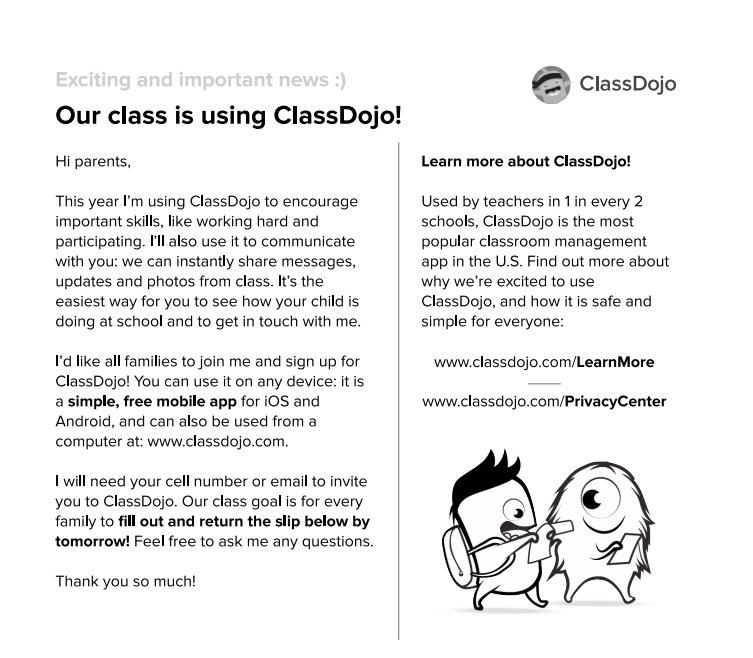 Our class is using ClassDojo!Hi families, I will be using ClassDojo to keep in touchwith all of you throughout the year.We’ll be able to communicate and share messages, updates and photos.  We’ll also beable to share learning videos and resources.I will be sending you an invite in the next fewweeks – either through your email or cell phone.If either of these have changed recently, pleaselet me know.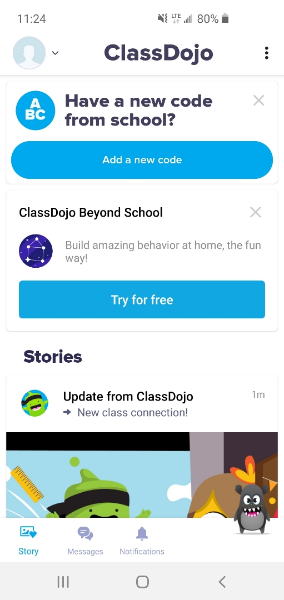 I’d like all families who can to join me and sign up for ClassDojo!  You can use it on any device; it is a simple, free mobile app for iOS and Android, and can also be used from a computer at: www.classdojo.com.  If you do not have access to a mobile device orcomputer, don’t worry - I’ll still be in contactwith you via calls and other activities.